Муниципальное  бюджетное дошкольное  образовательное  учреждениедетский сад комбинированного вида №9 «Россиянка»​Конспект НОД
по ознакомлению с окружающим миром  детей
первой младшей группы по теме «Наблюдение за кроликом»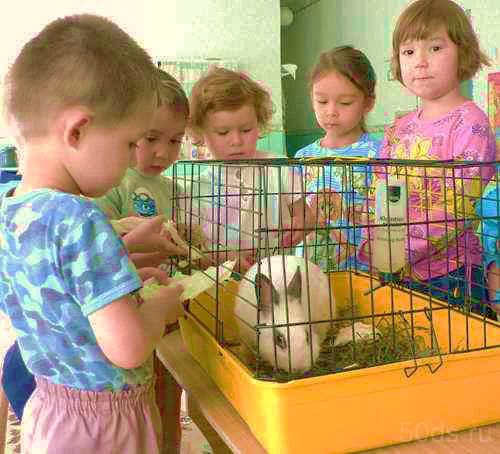 Воспитатель:	Беленова Г.Л.​Конспект НОД
по ознакомлению с окружающим миром  детей
первой младшей группы по теме «Наблюдение за кроликом».Программное содержание:Познакомить детей с новым для них животным – кроликом, особенностями его внешнего вида (длинные уши, круглые глаза, на теле мягкая пушистая шерсть, короткий хвост, на лапках когти);Сформировать понятие, что кролик – живой, он двигается, ест, нуждается в уходе;Воспитывать эмоционально положительное отношение к животному. Стремление помочь ему.Оборудование: картинки – модели «Глаз», «Рука», «Ухо», живой кролик. Поддон от клетки кролика, на подносе пища для животного прикрытая салфеткой.Ход занятия:Воспитатель: - Малыши, мы с вами пришли в гости в «живой уголок», чтобы познакомится с нашим любимцем! Угадайте, кто же это? Комочек пуха, Длинное ухо, Прыгает ловко, Любит морковку?Это кролик, брат зайчика. Кролик живет дома, а заяц - в лесу.Нашего кролика зовут Пушок. Сейчас мы с ним познакомимся.Дети проходят в живой уголок, рассаживаются на скамейки. Воспитатель  приносит кролика и сажает его в поддон.Воспитатель: - Здравствуй пушок. Ребята, поздоровайтесь с пушком. Малыши здороваются с кроликом.Воспитатель: Посмотрите, у меня на картинке нарисован глаз. Это значит, что мы будем рассматривать  кролика глазами. Кролик – небольшое животное, у него круглая голова, туловище покрыто белой шерстью, четыре лапки и короткий хвост. Уши у кролика длинные, глаза круглые как бусины. У кролика есть нос и рот с зубами, короткие усики.Вопросы воспитателя на закрепление:Что есть у кролика?Чем покрыто тело кролика?Какие у кролика уши?Какие у кролика глаза?Воспитатель: - У меня на картинке – рука. Это значит, мы погладим кролика, почувствуем, какая у него шерсть.Воспитатель берет кролика на руки, гладит его, комментируя свои действия: - Кролика надо гладить осторожно, от головы к хвосту, как я.Предлагает малышам погладить кролика.- Шерсть у кролика мягкая, пушистая, длинная и теплая. Она греет кролика, как нас греет одежда. Кролик теплый, потому что он живой, как и мы.Вопросы воспитателя на закрепление:Как мы гладим кролика?Какая у кролика шерсть? Воспитатель: - У меня на картинке ухо, сейчас мы послушаем, какие звуки издает кролик. Закройте глаза и слушайте.Воспитатель спускает кролика на пол, дети слушают звуки.Вы слышали, как кролик прыгал по полу. А по земле кролик прыгает тихо. Кролик двигается молча, в случае опасности громко верещит.Игра малой подвижности «Превращение в кролика»Воспитатель показывает коготки на лапах.Что вы увидели на лапах у кролика?- Кролик живой. Он живет здесь, в живом уголке. За ним ухаживают: чистят клетку, выпускают погулять по «живому уголку», расчесывают, кормят. Давайте посмотрим, что ест кролик.Воспитатель приносит на подносе лист капусты, пластинки моркови и свеклы.- Это овощи: капуста, свекла, морковь. Угощайся пушок!Воспитатель выкладывает перед кроликом в кормушку овощи.  Дети наблюдают за кормлением.Воспитатель: - Кролик должен есть каждый день, а иначе он погибнет. Позаботьтесь о кролике, принесите ему из дома угощение – свежие овощи.Вопросы воспитателя:Как ухаживают за кроликом?Что ест кролик?Как мы можем помочь кролику?- Понравился вам наш кролик Пушок? Сейчас кролик устал, ему пора отдыхать, давайте попрощаемся с кроликом.Малыши прощаются с кроликом и уходят в группу.